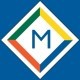 Tutkintomestarit ryKokouskutsuSisältö vahvistettu hallituksen kokouksessaTutkintomestarit ry:n sääntömääräinen kevätkokousAika	Perjantai 22.4.2022 klo 12.00 – 13.00Paikka	Teams, linkki ilmoittautuneille lähetetään sähköpostiin edellisenä päivänäEsityslistaKokouksen avausValitaan kokouksen puheenjohtaja, sihteeri, kaksi pöytäkirjantarkastajaa ja kaksi ääntenlaskijaa.Todetaan kokouksen laillisuus ja päätösvaltaisuus.Hyväksytään kokouksen työjärjestys.Esitetään tilinpäätös, vuosikertomus ja toiminnantarkastajan lausunto.Päätetään tilinpäätöksen 2021 vahvistamisesta ja vastuuvapauden myöntämisestä hallitukselle ja muille vastuuvelvollisille.Kokouksen päättäminen Tutkintomestarit ryHanna Ojamopuheenjohtaja